School Closure Work 4th-8th of MayMonday + Tuesday (Bank Holiday + school closure)WednesdayNumeracyThis week we are focusing on AreaWatch these videos for more explanationhttps://www.youtube.com/watch?v=wW-fcQledCEhttps://www.youtube.com/watch?v=_uKKl8R1xBMhttps://www.youtube.com/watch?v=8cz_IB65pZMhttps://ie.ixl.com/math/class-2/areaArea game to play each day this week. Finding how many square cover the surface (Area)https://my.cjfallon.ie/dashboard/student-resources Follow this link before completing each page in busy at maths. Complete the interactive activity before each page.  Select, primary, 2nd class, maths, busy at maths, interactive, and then scroll to find the page number we are completing today and complete the activity first. Busy at maths: Page 148Complete counting activities every day, skip counting and counting forwards and backwards from a given number.Visit the topmarks.co.uk website and mangahigh for maths games and activities. Literacy Continue raz-kids and spellings for me. Email me if you haven’t got your password yet!Here is a link to Oral language activities based on animals in the garden, follow the link. Complete interactive poster and poem today.https://rainbow.cjfallon.ie/#/units/second/16Handwriting Book- Page 35. Do your best and most careful work!Take a look at ‘Hundred Mile an Hour Dog’ by Jeremy Strong. Last week we looked at the blurb, the cover and the author. We also read chapter one. If you would like to listen as you read here is a link to the audio version of the book.https://www.audible.co.uk/pd/The-Hundred-Mile-an-Hour-Dog-Audiobook/B004EX0LQ2?source_code=M2M14DFT1BkSH082015011R&&ipRedirectOverride=true Questions based on chapter 1:Why do you think Trevor was in trouble with the police? (Make a prediction)Streaker was a very fast dog, can you think of 3 other words for fast?Can you think of an excuse you would use to not walk the dog?Would you like to have a dog like Streaker? Why or why not?Summarise what happened in Chapter one using the least amount of words you can.ThursdayNumeracyBusy at maths interactive, follow steps listed yesterday.Busy At maths page 149Number of the day, write 5 facts about the number: 76MangaighLiteracy Continue raz-kids and spellings.Wolves, Trains and Dolphins-page 22 Proofreading-find the mistakes!Here is a link to Oral language activities based on animals in the garden, follow the link. Complete interactive activity 1 today.https://rainbow.cjfallon.ie/#/units/second/16Free-writing- any topic you want. Example, write a recipe, story, recount, report, diary entry, shopping list. You can take a look at the writing prompts from last week for inspiration.Novel: ‘Hundred Mile An Hour Dog’- Read Chapter 2 page 13-25Questions: Before reading, make a prediction of what might happen in this chapter.Draw an illustration for a page in this chapter that doesn’t have one.In Chapter Two, Trevor gets dragged through the street market by Streaker. Can you write a newspaper report (or the police report) about this incident?From what we have read so far, can you think of 3 words to describe, Trevor, Streaker, Mom, Dad and Mr Smugg.FridayNumeracyBusy At maths interactive.Busy At maths page 150Using your whiteboard add: 34+63Mangahigh or Topmarks, maths games online.Literacy Continue Paired Reading and raz-kids.Wolves, Trains and Dolphins-Popcorn page 23, write the instructions in the correct order.Here is a link to Oral language activities based on animals in the garden, follow the link. Complete interactive activity 2 today.https://rainbow.cjfallon.ie/#/units/second/16Handwriting Book- Page 36. Do your best careful work!Novel: ‘Hundred Mile An Hour Dog’- Read Chapter 3 page 26-33Questions:Trevor gives a great description of his best friend in this chapter. Can you describe one of your best friends?Why do you think Trevor thought Tina could help?Write a short summary about what happened in chapter 3. Make a prediction about what Charlie might do in chapter 4?Choose the day you want to complete the below activities.GaeilgeWatch an episode of Tir na nog on RTE junior. Listen out for an Irish words you recognise. Oisín, Niamh and Fionn have fun through gaeilge.https://www.rte.ie/player/series/tir-na-nog/SI0000006552?epguid=IP000064975Bua na Cainte page 78 Sa Bhaile- at home. Label the rooms in the picture.An halla- the hallAn chistin- the kitchenAn seaomra suí- living roomAn seomra folctha- bathroomAn seomra leapa- bedroomAn seomra bia- dining roomArthttps://artprojectsforkids.org/draw-a-dragonfly/This week we are going to work on drawing a dragonfly.I will upload the list of steps to follow in a separate document which will be attached under this document on the second class page.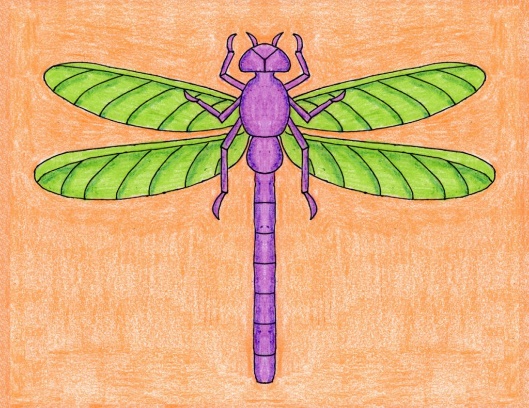 PE- Everyday, Get Active!Joe Wicks PE lessons on YouTube Daily at 9:00am (I will be following Joe Wicks too!)Follow your active Homework journal.  Active Break’s https://www.gonoodle.com/  RTE Junior has ten minute exercise videos that the girls can follow https://rtejr.rte.ie/10at10/Keep an eye on the active school section on the website for some more active ideas!MusicYouTube: Music with Myleene Klass. 1pm each day on her channel.RTE School HubYou can tune in to watch RTE school hub on RTE TV at 11am each day.Optional Projects: SESEComplete a project based on Insectshttps://www.youtube.com/watch?v=iJlfBNyBKQAhttps://www.youtube.com/watch?v=3166nK3Gym8You can include your favourite facts, something you learnt from a video above and some insect art or photographs. Fun facts:The number of insect species is believed to be between six and ten million.Insect bodies have three parts, the thorax, abdomen and head.Insects have two antennae.Insects have three pairs of legs.Some insects, such as gerridae (water striders), are able to walk on the surface of water.Bees, termites and ants live in well-organized social colonies.Only male crickets chirp.Insects are cold blooded.Silkworms are used as the primary producer of silk.Most insects hatch from eggs.Some cicadas can make sounds nearly 120 decibels loud.The life cycle of a mosquito features four stages, egg, larva, pupa and adult.
Female mosquitoes drink blood in order to obtain nutrients needed to produce eggs.Spiders are not insects.Bees are found on every continent except Antarctica.Ants leave trails and communicate with each other using pheromones as chemical signals.